С целью профилактики и предупреждения детского дорожно-транспортного травматизма, формирования культуры безопасного поведения, гражданской и правовой ответственности у участников дорожного движения соблюдения ими правил дорожного движения, в рамках мероприятий Родительского патруля 18.08.2021г. в Детском саду №12 была проведена акция «Мы вместе». Родителям-водителям были розданы буклеты «Автомобильное кресло - детям», «Улица, светофор, перекресток», «Светомания».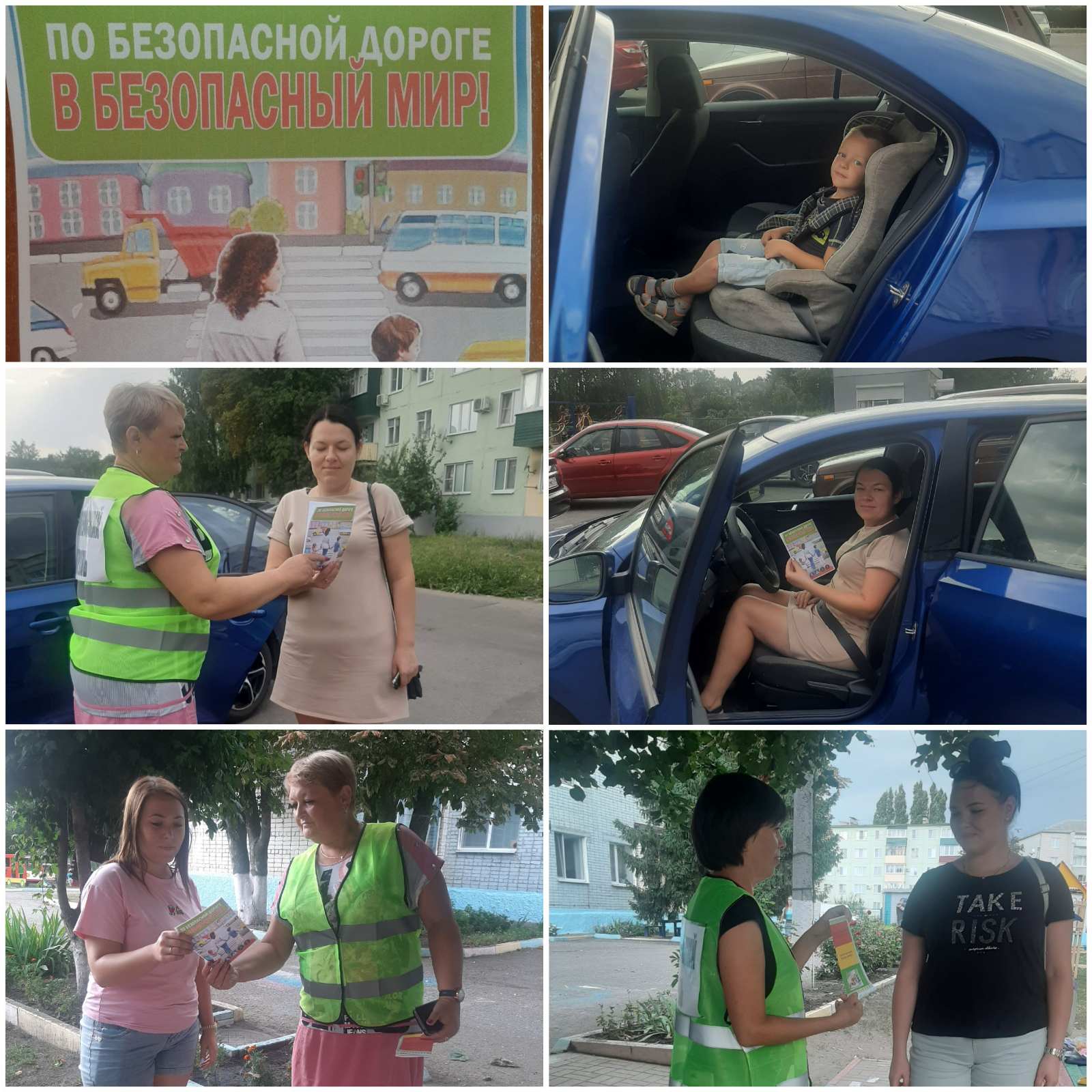 